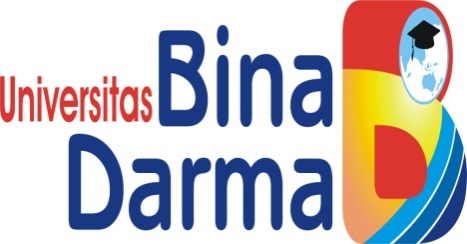 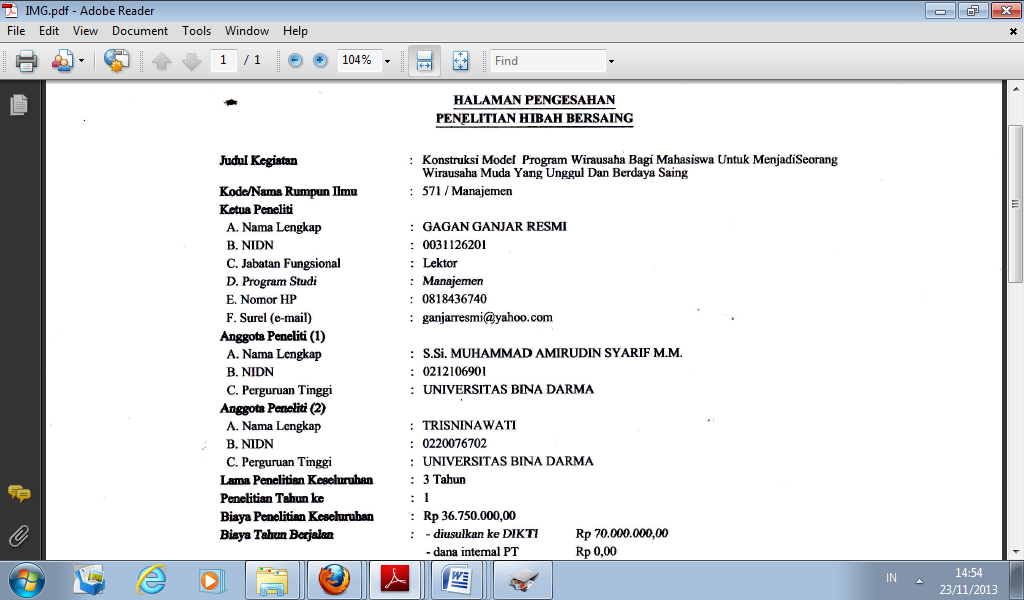 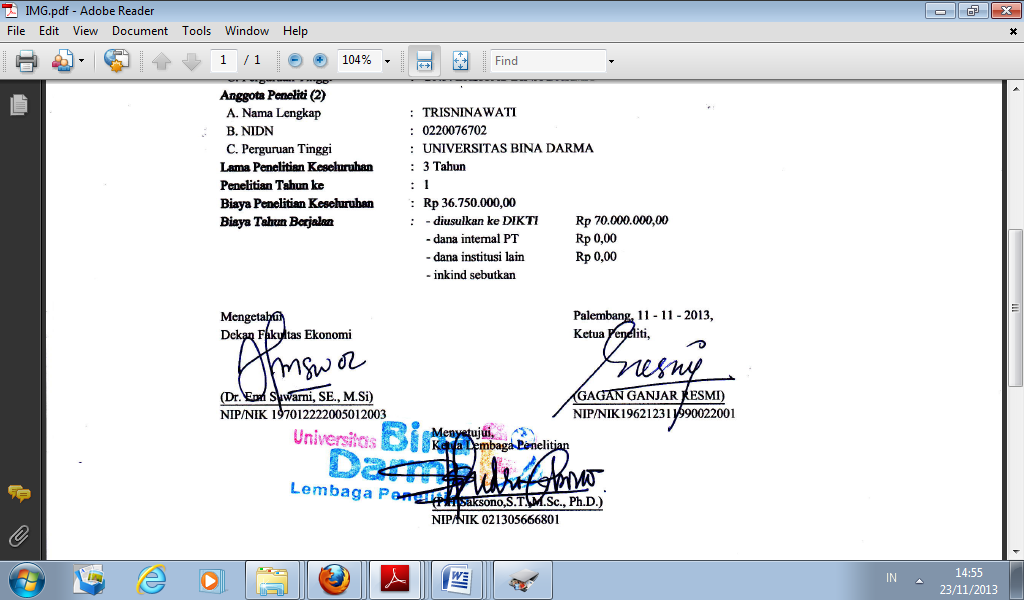 RINGKASANPenelitian ini dilatarbelakangi dengan masih minimnya minat para mahasiswa untuk menjadi seorang wirausaha, salah satu alasannya para mahasiswa lebih memilih menjadi seorang pegawai kantoran atau menjadi seorang PNS, jika mereka lulus dari perguruan tinggi. Menjadi seorang wirausaha merupakan salah satu alternatif pilihan di tengah langkanya lapangan kerja baru. Penelitian ini menawarkan sebuah  konstruksi model program wirausaha yang intinya program ini akan dibagi menjadi 3 tahapan kegiatan selama jangka waktu 3 tahun. Pada tahap pertama kegiatan ini akan dibagi menjadi 2 jenis kegiatan antara lain, program ide wirausaha, praktek bisnis wirausaha. Kedua program tersebut akan diisi dengan berbagai macam pelatihan berupa materi kemampuan pantang menyerah, kemampuan menanggung resiko, kemampuan memotivasi diri. Selanjutnya, para mahasiswa akan diterjunkan dalam praktek bisnis di berbagai UKM yang menjadi binaan Enterpreneur Association dan Bina Darma Enterpreneurship Center (BDEC). Hasil penelitian ini telah dipublikasikan di Seminar Nasional dan Artikel dibuat dalam bentuk jurnal dan sedang dalam proses publikasi di jurnal terakreditasi.Pada tahap kedua, para mahasiswa dibimbing untuk membuat rencana bisnis dengan harapan pengalaman dan pemahaman bidang kewirausahaan semakin meningkat, selanjutnya para mahasiswa akan diajak untuk membuka usaha baru. Selama kegiatan usaha berlangsung mereka akan diberi program pendampingan berupa aspek manajerial, permodalan, pemasaran, dan pangsa pasar yang akan dituju. Hasil luaran yang ingin dicapai adalah semakin banyaknya para mahasiswa yang mau membuka usaha.PRAKATA	Dengan memanjatkan puji syukur kehadirat Allah SWT, akhirnya selesai juga pembuatan laporan tahunan penelitian hibah bersaing desentralisasi (100 %) tahap pertama. Penelitian ini mengimplementasikan model program wirausaha bagi para mahasiswa di berbagai program studi di lingkugan Universitas Bina Darma Palembang.	Pada tahap pertama ini,  program yang akan diimplementasikan adalah program ide wirausaha, dengan pemberian workshop berupa kemampuan pantang menyerah, kemampuan menanggung resiko, dan kemampuan pemotivasian. Selanjutnya untuk mengetahui dampak dari pelatihan tersebut, para peserta diberi lembar kuisioner kemudian datanya diolah sehingga didapat kesimpulan. Sesuai dengan rencana maka hasil penelitian itu akan dipublikasikan di seminar nasional, dan artikel lainnya akan dimuat di jurnal terakreditasi sehingga hasil penelitian  dan artikel tersebut dapat dipertanggung-jawabkan.	Untuk rencana selanjutnya, para mahasiswa akan dilibatkan dalam praktek bisnis di berbagai industri yang menjadi binaan enterpreneur associations (EA) dan BDEC. Para mahasiswa akan dilibatkan sesuai dengan minatnya masing-masing, seperti bidang usaha jasa, usaha produk, usaha kuliner, dan usaha kreatif.	Semoga laporan tahunan ini dapat bermanfaat bagi semua pihak, kritikan, masukan yang sifanya membangun sangat kami harapkan. Atas perhatian bapak/ibu kami ucapkan terima kasih.						Palembang, 30 November  2013						Ketua Tim Peneliti,						Dra. Gagan Ganjar Resmi, M.Si.DAFTAR      ISI              Halaman Pengesahan ....................................................................................iRingkasan ....................................................................................................iiPrakata ...................................................................................................... ..iiiDaftar Isi .....................................................................................................ivDaftar lampiran ........................................................................................... vBab I Pendahuluan ......................................................................................1Bab II Tinjauan Pustaka ..............................................................................3Bab III Tujuan dan Manfaat Penelitian ......................................................7Bab IV Metode Penelitian ..........................................................................9Bab V Hasil Yang Dicapai .........................................................................12Bab VI Rencana Tahapan Berikutnya ........................................................19Bab VII Kesimpulan dan Saran ..................................................................21Daftar Pustaka Lampiran BAB IPENDAHULUANDi era persaingan global saat ini, banyak lulusan perguruan tinggi belum mendapatkan kesempatan bekerja pada institusi atau perusahaan, bahkan jumlahnya dari tahun ke tahun terus meningkat. Kondisi ini menjadi beban bagi masyarakat dan pemerintah dalam hal penyediaan lapangan pekerjaan, sedangkan untuk menyediakan lapangan kerja bukan merupakan pekerjaan yang mudah. Oleh karena itu, perlu adanya program yang dapat mencipta lapangan kerja yaitu dengan program kewirausahaan.Wirausaha adalah ladang garapan yang potensial bagi orang-orang yang tertarik di bidang ekonomi dan bisnis. Orang tersebut adalah orang-orang yang mempunyai kemauan untuk mengelola suatu bisnis dan mempunyai suatu pengetahuan tentang apa yang mau dijalaninya. Mahasiswa adalah orang muda yang berpotensi untuk menjadi wirausahawan, namun yang menjadi masalahnya adalah pemahaman tentang kewirausahaan di kalangan mahasiswa masih minim, hal ini disebabkan karena pola pikir mahasiswa bahwa setelah lulus akan menjadi seorang pegawai di sebuah instansi pemerintah atau swasta. Pola fikir seperti ini harus diubah, karena di masa depan profesi wirausahawan sangat potensial atau menjanjikan. Untuk itu perguruan tinggi perlu mendukung pemerintah dalam mensosialisasikan program kewirausahaan.Penelitian ini akan mengimplementasikan sebuah model program wirausaha untuk menjadi wirausaha muda yang unggul dan berdaya saing, dengan mengurai kegiatan tersebut menjadi 3 tahapan selama 3 tahun. Model yang dibuat  ini bertujuan untuk menghasilkan seorang wirausaha yang unggul dan berdaya saing. Berdasarkan model tersebut, akan dihasilkan seorang calon wirausaha yang memiliki mental berwirausaha bahkan berani membuka usaha. Rendahnya animo mahasiswa untuk mendalami bidang kewirausahaan karena masih rendahnya pola pikir mahasiswa dalam berwirausaha. Penelitian ini juga merupakan sebuah bentuk upaya mencari solusi untuk mengajak para mahasiswa mengenal bidang kewirausahaan secara lebih luas lagi.Model ini  dapat dikembangkan dan dapat disesuaikan oleh program studi disesuaikan dengan kebutuhan mahasiswa. Meskipun model ini masih banyak kekurangan, namun diharapkan ke depan dapat dikembangkan untuk menghasilkan seorang wirausaha baru. Karena, kita tahu bahwa tidak setiap mahasiswa punya minat berwirausaha, karenanya perlu diperkenalkan dengan menggunakan model wirausaha ini. Untuk itu perlu adanya dukungan serius dari pihak Universitas dan program studi masing-masing di lingkungan Universitas.Program praktek wirausaha (PKW) yang dikembangkan sebagian besar materinya mengikuti tuntutan pasar industri, karena kegiatan PKW tidak hanya sekedar untuk mendapat pengalaman saja tetapi juga harus memberikan motivasi dan minat para peserta untuk mau berwirausaha, dengan terlebih dahulu mampu membuat rencana bisnis. Yang menjadi kendala dalam kegiatan PKW ini adalah ketidaktahuan para peserta, apa saja yang harus mereka lakukan ketika praktek akan dimulai, karena ada sebagian dari pemilik usaha tidak memberi penjelasan dengan jelas tentang rencana mahasiswa mengikuti PKW.Kemampuan pantang menyerah, kemampuan menanggung resiko, dan kemampuan memotivasi merupakan skill yang tidak dimiliki oleh para mahasiswa, sehingga materi ini perlu diberikan secara terus menerus sampai para peserta memiliki mental berwirausaha. Karena, mental berwirausaha yang kuat merupakan syarat untuk menjadi seorang wirausaha. BAB  II. TINJAUAN PUSTAKATeori kewirausahaanMenurut Suryana (2006: 4-5), untuk menjadi wirausahawan yang sukses tidak hanya dibutuhkan pengetahuan saja tapi juga dibutuhkan kemampuan berwirusaha yang mumpuni. Kemampuan berwirausaha adalah kemampuan atau potensi menguasai seluk beluk tentang kewirausahaan yang merupakan bawaan sejak lahir atau merupakan hasil latihan atau praktik dan digunakan untuk berwirausaha. Kemampuan yang harus dimiliki seorang wirausaha diantaranya: 1). Kemampuan memperhitungkan risiko 2). Kemampuan berpikir kreatif 3). Kemampuan dalam memimpin dan mengelola 4)/ Kemampuan berkomunikasi dan berinteraksi 5). Kemampuan teknik usaha yang akan dilakukan 6). Strategi pemasaran 7). Strategi operasional 8). Strategi keuangan Teori magang /praktek kewirausahaanTujuan utama pelaksanaan Program Magang Wirausaha (PMW) menurut Dikti, antara lain: (Sri Sujanti, 2009: 7) sumber dari : http://eprints.uny.ac.id.1)  Menumbuhkan minat berwirausaha di kalangan mahasiswa. 2) Membangun sikap mental wirausaha yakni percaya diri, sadar akan jati dirinya, bermotivasi untuk meraih suatu cita-cita, pantang menyerah, mampu bekerja keras, kreatif, inovatif, berani mengambil risiko dengan perhitungan, berperilaku pemimpin, memiliki visi ke depan, tanggap terhadap saran dan kritik, serta memiliki kemampuan empati dan keterampilan sosial. 3)  Meningkatkan kecakapan dan keterampilan para mahasiswa khususnya sense of business. 4)  Menumbuh-kembangkan wirausaha-wirausaha baru yang berpendidikan tinggi. 5)  Menciptakan unit bisnis baru yang berbasis ilmu pengetahuan, teknologi, dan seni. 6) Membangun jejaring bisnis antar pelaku bisnis, khususnya antara wirausaha pemula dengan pengusaha yang sudah mapan. Jenis Program magang yang ditawarkanMagang adalah proses belajar dimana seseorang memperoleh dan menguasai keterampilan dengan jalan melibatkan diri dalam proses pekerjaan tanpa atau dengan petunjuk orang yang sudah terampil dalam pekerjaan ini.(BPKB Jaya Giri 1990 : 3). Dari pengertian di atas dapat disimpulkan bahwa dalam proses belajar melalui magang terjadi belajar/bekerja. Pemagang akan membiasakan diri untuk mengikuti proses pekerjaan yang sudah biasa dilakukan oleh permagang. Melalui proses belajar seperti ini secara tidak sadar pemagang selain memperoleh keterampilan, juga akan mengalami perubahan dalam pengetahuan dan sikap terutama sikap dalam menghadapi pekerjaan tersebut. 	Tujuan magang yaitu untuk memantapkan penguasaan keterampilan yang diinginkan dan ditekuni untuk dijadikan mata pencaharian, dan untuk memperluas serta mempercepat jangkauan pengadaan tenaga kerja terampil yang cakap dan mampu untuk segera berpartisipasi dalam proses pembangunan. (Sumber :http://jurnal.upi.edu/file/diakses 21 Agustus 2013).	Bentuk model pelatihan magang kewirausahaan		Penelitian ini melibatkan  mahasiswa sebagai objek penelitian ini, yang diawali dengan melakukan seleksi calon peserta PKW. Sekitar 30 mahasiswa yang menjadi peserta atau sebagai input dari kegiatan PKW. Adapun program PKW yang akan dilaksanakan adalah:Workshop kemampuan menanggung resikoWorkshop kemampuan pantang menyerahWorkshop pemotivasian berwirausaha		Setelah melewati ketiga kegiatan diatas maka selanjutnya mahasiswa diajak melakukan kegiatan usaha  di berbagai UMKM yang meliputi jenis usaha kuliner, usaha industri jasa dan usaha kreatif  lainnya. Dari kegiatan magang ini mahasiswa dapat memiliki mental berwirausaha memilki jaringan kerja, membentuk komunitas UMKM, memiliki motivasi berwirausaha lebih kuat dari pada sebelumnya. Akhirnya hasil luaran yang diharapkan dari kegiatan ini akan menghasilkan lulusan yang bermental wirausaha dan lebih baik lagi mau mencoba membuka usaha. Sehingga akan tercipta wirausaha-wirausaha  Muda yang unggul dan berdaya saing           	Program kewirausahaan adalah program-program yang ditawarkan yang berkaitan dengan usaha atau bisnis. Seperti program kemandirian usaha, mengelola usaha baru, program kemitraan antara pelaku bisnis dengan UKM.Model program kewirausahaan adalah sebuah model berupa langkah-langkah yang dikembangkan mulai dari input berupa mahasiswa sebagai calon  wirausaha selanjutnya bagaimana mereka berproses melalui pelatihan, atau workshop kemampuan pantang menyerah, kemampuan menanggung resiko, kemampuan pemotivasian, dan program magang, kemudian mahasiswa akan diajak untuk membuat renacana bisnis, kemudian mmahasiswa diajak untuk membuka usaha baru, selanjutnya akan diberikan pprogramm pendampingan berupa aspek manajerial, pemasaran, e-bussiness, keuangan, selanjutnya output yang dihasilkan adalah berupa wirausahawan muda yang unggul dan berdaya saing. Berikut ini gambar 2.1. model program wirausaha bagi mahasiswa :MODEL PROGRAM MAHASISWA WIRAUSAHA	Gambar 2.1.Keterangan :IWM = IDE WIRAUSAHA MAGANGPKW=  PRAKTEK BISNIS KEWIRAUSAHAANBAB  IIITUJUAN DAN MANFAAT PENELITIAN3.1. TUJUAN PENELITIAN	Tujuan khusus penelitian ini adalah mengkonstruksi model penciptaan wirausaha muda yang unggul dan berdaya saing melalui model program kewirausahaan bagi mahasiswa di Perguruan Tinggi.3.2. MANFAAT PENELITIAN1. BAGI MAHASISWA- Memberikan wawasan pengetahuan tentang kewirausahaan, sehingga diharapkan tumbuh minat untuk membuka usaha.- Merubah pola pikir mahasiswa selama ini untuk memiliki mental berwirausaha.-  Memberi kesempatan kepada mahasiswa untuk mengembangkan keminatan mencoba berani membuka usaha baru2. BAGI PIHAK MITRA USAHA-  Agar para pelaku usaha mau memberikan pengalaman berwirausaha kepada para mahasiswa dengan memberikan motivasi berwirausaha.-  Agar para pelaku usaha peduli terhadap jumlah pengangguran yang semakin meningkat, dengan diperkenalkannya dunia usaha kepada para mahasiswa maka diharapkan para mahasiswa mau merubah pola pikir yang tadinya sebagai pencari kerja menjadi penyedia lapangan kerja.3. BAGI PIHAK UNIVERSITAS- Agar program studi masing-masing selalu mengup-update materi kewirausahaan dengan hal-hal baru, sehingga ada kesesuaian antara kebutuhan program studi dengan pihak industri.-   Agar pendidikan kewirausahaan yang diberikan kepada para mahasiswa tidak hanya bersifat teoritis saja, tetapi juga selalu mengedepankan praktek lapangan atau praktek magang kewirausahaan.- Agar unit-unit kegiatan kewirausahaan selalu mendorong dan memberi kesempatan kepada para maahasiswa untuk turut berpartisipasi dalam kompetisi kewirausahaan yang melibatkan mahasiswa, sehingga wawasan mereka tentang kewirausahaan semakin bertambah.BAB IVMETODE PENELITIANPenelitian ini menggunakan pendekatan analisis kuantitatif, dan analisis kualitatif menggunakan skala Likert. Objek penelitian adalah mahasiswa di Universitas Bina Darma. Survey karateristik mahasiswa dilakukan untuk menyeleksi calon peserta magang kewirausahaan. Indikator pertanyaan diberikan tentang karakteristik mereka, seperti jenis kelamin, semester berapa, program studi yang sedang ditempuh, bidang keminatan berwirausahaa. Setelah diseleksi mereka akan diberikan pelatihan atau workshop kewirausahaan tentang kemampuan pantang menyerah, kemampuan menanggung resiko, dan kemampuan meningkatkan motivasi berwirausaha. Kemudian setelah kegiatan ini dilakukan para mahasiswa akan diikutsertakan dalam program magang kewirausahaan yang akan disebar ke berbagai mitra usaha yang menjadi binaan BDEC dan Enterpreneur Association (EA). Pada saat mereka melakukan program pelatihan dan magang kewirausahaan akan disebar lembar kuisioner berisi tentang motivasi berwirausaha dengan minat berwirausaha. Dari kegiatan magang kewirausahaan ini diharapkan akan menghasilkan calon mahasiswa yang memiliki minat dan motivasi berwirausaha, jika perlu akan muncul seorang wirausaha baru.MODEL PROGRAM MAHASISWA WIRAUSAHA	Keterangan :IWM = IDE WIRAUSAHA MAGANGPMK=  PRAKTEK BISNIS  KEWIRAUSAHAANFishbone Diagram PenelitianIndikator Capaian (Asumsi jumlah mahasiswa yang disertakan 100 orang) BAB VHASIL DAN PEMBAHASAN	 		Sesuai dengan hasil paparan proposal penelitian Hibah bersaing desentralisasi, maka akan disampaikan beberapa kegiatan pada tahap pertama  (100 %) , sebagai berikut Program ide magang kewirausahaan (Simulasi dengan menggunakan manik-manik sebagai produk/output hasil kreasi peserta).Tahap PersiapanPesertaProgram ini berupa permainan simulasi manik-manik, dimana para peserta direkrut melalui papan pengumuman, brosur, informasi melalui kaprodi masing-masing. Peserta yang mengikuti 65 orang yang berasal dari berbagai program studi di lingkungan Universitas Bina Darma Palembang.Tempat/LokasiKegiatan simulasi permainan manik-manik dilakukan di dalam kelas kampus Utama Universitas Bina Darma PalembangPembimbingPembimbing permainan simulasi ini adalah para dosen penerima hibah peneltian desentralisasi berjumlah 3 orangMateri yang diberikanMateri kegiatan ini mengacu pada buku pedoman kewirausahaan yang diterbitkan oleh Dikti.Peralatan pendukung lainnyaPada tahap ini persiapan yang harus dilakukan antara lain ;- Manik-manik dengan berbagai variasi warna- Gunting     - Benang senar	1.2. Tahap Pelaksanaan - Mahasiswa yang sudah diseleksi dikumpulkan dalam sebuah ruangan,  selanjutnya peserta dikelompokkan menjadi 5 kelompok dengan anggota 6 orang per kelompok-   Selanjutnya setiap kelompok dibagikan peralatan manik-manik, dimana setiap kelompok diberi kesempatan untuk membuat hasil kreasi mereka berupa gelang, tempat tisue, kalung, dan lain sebagainya.-	Setelah selesai membuat hasil kreasi, mereka diposisikan sebagai seorang penyandang dana untuk menilai dan menawar apakah produk tersebut layak atau tidak untuk dinilai. Apabila layak maka kelompok marketing akan mempromosikan produk tersebut kepada calon konsumen. Selanjutnya, investor yang berminat akan menawar atau bahkan akan berinvestasi sehingga produk tersebut mampu untuk dijual. Jika banyak peminat maka investor akan memperbanyak produk tersebut untuk dijual di pasar.-	Respon peserta terhadap permainan ini sangat antusias, karena selama ini mereka hanya mendapatkan pengalaman secara teoritis-   Tujuan permainan ini adalah mengetahui sejauhmana motivasi para peserta dalam melakukan negosisasi, kemampuan berkomunikasi dengan pesaing, kemampuan pantang menyerah, dan kemampuan menanggung resiko.-	Dosen pembimbing akan memantau sejauhmana manfaat dari permainan ini melalui lembar kuisioner yang dibagikan kepada para peserta.-     Selanjutnya lembar kuisioner tadi diolah dan dibuat sebuah laporan penelitian dengan judul : Hubungan motivasi berprestasi dengan minat berwirausaha di kalangan berwirausaha (Studi Kasus di Universitas Bina Darma Palembang).3.    Tahap Evaluasi-	Berdasarkan hasil lembar kuisioner yang dibagikan kepada para peserta ternyata bahwa hubungan antara motivasi berwirausaha dengan minat berwirausahaa bersifat lemah dan menurut peneliti hal ini dimungkinkan karena sampel yang diambil hanya 30 responden, sedangkan sampel yang diambil harus lebih banyak dari 30 responden. Selanjutnya pertanyaan yang diajukan masih bersifat umum belum diuraikan secara rinci sehingga hasilnya tidak signifikan.4.   Luaran yang diharapkan	Permainan ini diharapkan akan memberikan wawasan dan pengetahuan tentang konsep berwirausaha, bahwa seorang wirausaha jika ingin sukses harus diawali dengan memiliki motivasi tinggi untuk berwirausaha, memiliki kemampuan pantang menyerah, dan kemampuan menanggung resiko. Selanjutnya, para peserta akan diikutsertakan dalam program praktek bisnis kewirausahaan di berbagai UMKM yang menjadi binaan BDEC atau Enterpreneur Association (EA). Luaran yang diharapkan adalah semakin banyaknya pengalaman dan pemahaman tentang kewirausahaan dan memiliki mental berwirausaha. Selanjutnya, akan semakin banyak para mahasiswa yang membuka usaha sendiri.Program Seminar kewirausahaanTUJUAN       Kegiatan seminar ini bertujuan untuk memberikan wawasan pengetahuan mahasiswa tentang pemberian motivasi dengan memberikan materi seminar berupa kiat-kiat menjadi wirausaha yang unggul dan berdaya saing.MANFAATMeningkatnya kesadaran mahasiswa untuk mengubah pola pikir mahasiswa yang semula hanya ingin menjadi pegawai kantoran atau PNS berubah menjadi seorang wirausaha.Meningkat kreatiivtas dan inovasi mahasiswa untuk memanfaatkan peluang usaha yang ada di sekitar mereka.MEKANISME DISAIN/METODOLOGITahap awal pelaksanaan Menginformasikan pengumuman tentang seminar kewirausahaan melalui ; internet, papan pengumuman, surat undangan. Mengundang setiap mahasiswa per program studi di lingkungan Universitas Bina Darma. Mengundang pembicara seminar dari Enterpreneur Association (EA) cabang Palembang dengan menghadirkan dua orang pembicara yang ahli bidang pemotivasian.PESERTAKegiatan ini diikuti oleh lebih dari 100 peserta yang berasal dari berbagai program studi di lingkungan Universitas Bina Darma (Terlampir daftar hadir peserta).BIAYAKegiatan seminar ini didanai oleh Hibah Bersaing Desentralisasi Dikti tahun 2012.                  Tabel 5.1.5. Biaya-biaya yang dikeluarkan selama Seminar KewirausahaanJADWAL PELAKSANAANKegiatan Seminar Kewirausahaan yang bertajuk Memotivasi mahasiswa menuju wirausaha yang unggul dan berdaya saing  dilaksanakan pada hari Jumat, 27 September dengan jadwal pelaksanaan sbb:DOKUMEN KEGIATANKegiatan  seminar ini dilengkapi dengan dokumen   daftar peserta seminar dan foto-foto kegiatan tersebut ( terlampir)HASIL/OUTCOMESKegiatan seminar kewirausahaan ini diharapkan akan menghasilkan Meningkatnya kesadaran mahasiswa untuk berwirausaha.Peserta yang sering mengikuti kegiatan program kewirausahaan akan dilibatkan menjadi peserta praktek bisnis pada tahap kegiatan berikutnya.Menghasilkan kesepakatan dalam bentuk MOU dengan mitra Enterpreneur Associations (EA) dan Mitra BDEC.Kerja sama dengan berbagai program studi di lingkungan Universitas Bina Darma semakin terjalin, karena dosen-dosen di bidang kewirausahaan akan dilibatkan pada program kegiatan berikutnya.III. PROGRAM PRAKTEK BISNIS KEWIRAUSAHAAN (PKM)	Pada program ini, para mahasiswa diterjunkan untuk melaksanakan praktek bisnis kewirausahaan di berbagai binaan Enterpreneur Association (EA) dan Bina Darma Enterpreneurship Center (BDEC). Peserta dilibatkan ke berbagai UKM yang berlokasi di Palembang, dengan pilihan jenis usaha antara lain : (1). Usaha Pendidikan, (2). Usaha Percetakan, (3). Usaha property, dan (4). Usaha Kuliner.	Peserta yang dilibatkan adalah para mahasiswa yang telah mengikuti proses seleksi dengan mengikuti kegiatan sebelumnya. Jumlah peserta yang dilibatkan sekitar 25 orang peserta. Para peserta dikelompokkan menjadi 4 kelompok, dengan anggota masing-masing 6-7 orang peserta. Mereka harus memilih jenis usaha yang diminatinya, sedangkan jenis usaha yang ditawarkan antara lain : (1). Usaha Pendidikan, (2). Usaha Percetakan, (3). Usaha Property, dan (4). Usaha Kuliner.	Pada pelaksanaan program praktek bisnis ini, para peserta diajak untuk mengenal usaha ditinjau dalam aspek pemasaran, aspek keuangan, aspek manajerial, dan aspek pasar yang akan dituju. Respon mahasiswa dengan kegiatan ini sangat responsif, karena dengan dilibatkannya mereka di usaha yang sebenarnya, wawasan dan pengetahuan tentang wirausaha semakin meningkat. Perlu secara terus menerus didorong dan didukung oleh semua pihak, terutama oleh lingkungan sekitar, seperti keluarga, teman, dosen, mitra usaha dan pihak-pihak lainnya, sehingga minat berwirausaha semakin tumbuh dan berkembang. 	Pada tahapan selanjutnya, adalah dengan mengajak para mahasiswa untuk membuat rencana bisnis, dan membuka usaha, selanjutnya selama proses berlangsung akan diberi program pendampingan. Program pendampingan yang diberikan, berupa aspek pemasaran, aspek manajerial, aspek, keuangan/permodalan, dan aspek pasar.	Tujuan praktek bisnis kewirausahaan adalah untuk memberi motivasi, memberi pengalaman baru dalam praktek bisnis sebenarnya, mengajak mahasiswa untuk membuka usaha, memanfaatkan setiap peluang usaha yang muncul. Dengan praktek bisnis ini, diharapkan juga pola pikir mahasiswa untuk menjadi pegawai kantoran berubah dan lebih tertarik untuk membuka usaha.	Hasil luaran yang diharapkan, menghasilkan mahasiswa yang memiliki mindset wirausaha, semakin meningkat mental berwirausaha, pengalaman praktek berwirausaha meningkat, menghasilkan model program wirausaha yang sudah direvisi kemabali. BAB VIRENCANA TAHAPAN BERIKUTNYA	Rencana kegiatan selanjutnya dari proposal penelitian hibah bersaing desentralisasi adalah dengan melanjutkan kegiatan tahap berikutnya, yaitu tahap kedua dan ketiga. Pada tahap kedua atau tahun kedua adalah dengan pemberian pelatihan pembuatan rencana bisnis, pendirian usaha baru, dan program pendampingan. Sedangkan pada tahap ketiga adalah menghasilkan wiirausaha muda yang unggul dan berdaya saing.Rencana kegiatan tahap kedua  dan ketiga seperti tabel di bawah ini :Tahap kedua/Tahun IITahap ketiga/Tahun IIIBAB VIIKESIMPULAN DAN SARAN7.1. KESIMPULANProgram wirausaha bagi mahasiswa pada tahap pertama telah dilaksanakan sesuai dengan rencana program yang dibuat. Program-program yang telah dilaksanakan, antara lain :(1). Program permainan similasi manik-manik, bertujuan untuk mengenalkan kepada para peserta tentang kemampuan motivasi, kemampuan pantang menyerah, dan kemampuan menanggung resiko.(2). Program seminar kewirausahaan dengan tema : Memotivasi mahasiswa menuju seorang wirausaha yang unggul dan berdaya saing. Tujuan program ini adalah untuk memberi bekal pengetahuan tentang dunia kewirausahaan, memberikan motivasi berwirausaha, pengenalan tentang resiko berusaha dan meningkatkan mental berwirausaha.(3). Program Praktek Bisnis Kewirausahaan, dengan menerjunkan para mahasiswa yang sudah terseleksi untuk melaksanakan praktek lapangan dalam berwirausaha. Praktek ini berlangsung dengan menerjunkan para mahasiswa di berbagai UKM yang menjadi binaan Bina darma Enterpreneur Center (BDEC), dan Enterpreneurship Association (EA). Adapun jenis usaha yang diperkenalkan antara lain : usaha pendidikan, usaha percetakan, usaha property, dan usaha kuliner. Tujuan progam ini adalah untuk membuka wawasan dan pola pikir para mahasiswa dalam berwirausaha, memotivasi para mahasiswa, dan meningkatkan mental berwirausaha.7.2.  SARANModel program wirausaha bagi mahasiswa perlu dikembangkan lagi sesuai dengan kebutuhan, karena model ini masih banyak kekurangannya.Pada saat pemberian workshop kewirausahaan materi tentang motivasi wirausaha perlu dikembangkan lagi, dan permainan simulasi lebih diperbanyak lagi agar para mahasiswa makin berminat untuk berwirausaha.Perlu adanya keberlanjutan program kewirausahaan dengan menjalin hubungan antara BDEC dengan alumni yang membuka usaha.NoIndikatorCapaianTahun1Calon mahasiswa magang50 orang12Ide Wirausaha50% dari peserta13Peserta Praktek Magang Wirausaha100% dari Ide Wirausaha14Calon wirausahawan mampu membuat rencana bisnis yang terpadu dengan baik80% dari peserta praktek magang2NoIndikatorCapaianTahun5Wirausahawan baru mengikuti lomba wirausaha muda mandiri15 orang26Wirausahawan Baru yang unggul dan memiliki daya saing25 orang371.Metodologi mencipta wirausahawan muda2. Artikel ilmiah yang diseminarkan1 bh modul2 bh artikel31 sd 38Terciptanya instruktur wirausaha dari para dosen6 orang1 sd 3NoKegiatanBanyakRupiah1Honor Pembicara2 orang350.0002Honor Pelaksana3 orang@Rp300.0003Seminar Kit: -pena, map plastik,  f.kopi materi seminar110 orang750.0004Snack115 buah400.0005Banner1120.0006Sertifikat peserta110 lembar300.0007ATK:  1 rim A 4, tinta cetak,   60.000TOTALTOTAL2.280.000NoKegiatanBulan September/ Oktober 2013Bulan September/ Oktober 2013Bulan September/ Oktober 2013Bulan September/ Oktober 2013Minggu IMinggu IIMinggu IIIMinggu IV1Persiapan Seminar2Pelaksanaan Seminar3Pembuatan LaporanObjek PenelitianSegi PenelitianTemuan yang ditargetkanAntisipasi yang dikontribusikan pada bidang ilmuMahasiswa :1.Mahasiwa mendapat pelatihan sesuai dengan kebutuhan2.Mahasiswa membuat rencana bisnis sesuai dengan bidang bisnis garapannya3.Mahasiswa diarahkan membuka usaha baru sesuai dengan minatnya4.Mahasiswa diberikan pendampingan selama membuka usahaPenerapan dan penyempurnaan modelModel wirausaha yang lebih baik, dan modulMeningkatkan jumlah mahasiswa yang sudah berwirausahaObjek PenelitianSegi PenelitianTemuan yang ditargetkanAntisipasi yang dikontribusikan pada bidang ilmuMahasiswa :1.Mahasiwa diberikan motivasi secara berkelanjutan2.Mahasiswa diikut sertakan dalam kompetisi wirausaha mandiri3.Mahasiswa diberi pendampingan untuk membina hubungan dengan jejaring bisnisEvaluasi modelMenghasilkan final model sebagai bahan ajarTerciptanya Wirausaha Muda yang Unggul dan Berdaya saing